TRABALHO DE CONCLUSÃO DE CURSO - TCCTERMO DE COMPROMISSOEu, _______________________________________________________, aluno (a) do Curso de Licenciatura em Música da Universidade Federal de Ouro Preto, Matrícula nº _________________, informo ao Colegiado do Curso de Música que efetuei inscrição na disciplina Trabalho de Conclusão de Curso (    ) 1 (    ) 2. Este trabalho tem como tema/ título_____________________________________________ e será desenvolvido, no decorrer do semestre acadêmico __________, sob a orientação do Prof. (a) ___________________________________________________. na  modalidade avaliativa assinalada abaixo.Comprometo-me a participar das reuniões agendadas pelo Colegiado com os discentes do Curso de Música acerca dos Trabalhos de Conclusão de Curso..Declaro ainda, que o trabalho a ser apresentado como resultado das atividades acadêmicas do TCC será de minha total autoria e respeita rigorosamente a Lei de Direito Autoral – Lei nº. 9.610/98, tendo plena consciência das sanções acadêmicas previstas para os eventuais casos de plágio. Também declaro que estou ciente do conteúdo da Resolução COMUS nº 3/2017 que regulamenta o desenvolvimento do Trabalho de Conclusão de Curso. (    )  Monografia (    ) Módulo didático(    ) Vídeoaulas  (  ) Artigo científico (    ) Jogos pedagógicos (    ) Arranjos e/ou composições(    ) Programas de rádio (     ) Recital-palestraEu, Prof. (a) _______________________________________, analisando o tema e objeto de estudo proposto pelo discente acima identificado para desenvolver o seu TCC, e considerando que a abordagem condiz com a minha área de interesse e estudo, expresso minha aceitação em orientar o desenvolvimento da(o) referida(o) pesquisa/projeto de pesquisa. Ouro Preto, _____ de ___________________ de ______. ____________________________________ Assinatura do (a) aluno (a) ____________________________________ Assinatura do (a) orientador (a)_____________________________________________________________________________________Campus do Morro do Cruzeiro – Ouro Preto – MG – 35.400-000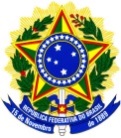 MINISTÉRIO DA EDUCAÇÃO UNIVERSIDADE FEDERAL DE OURO PRETO – UFOPInstituto de Filosofia, Arte e CulturaColegiado de Música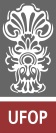 